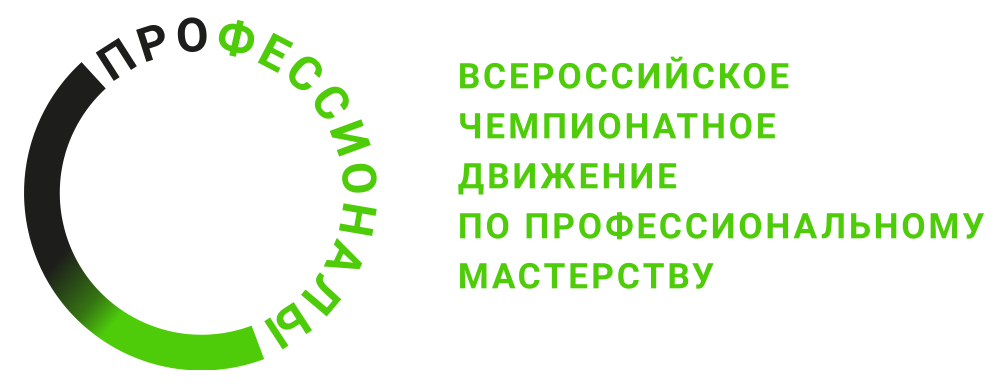 КОНКУРСНОЕ ЗАДАНИЕ КОМПЕТЕНЦИИ«Оценка качества и экспертиза строительного производства»(наименование этапа) Чемпионата по профессиональному мастерству «Профессионалы» в 2024 г.2024 г.Конкурсное задание разработано экспертным сообществом и утверждено Менеджером компетенции, в котором установлены нижеследующие правила и необходимые требования владения профессиональными навыками для участия в соревнованиях по профессиональному мастерству.Конкурсное задание включает в себя следующие разделы:ИСПОЛЬЗУЕМЫЕ СОКРАЩЕНИЯКЗ – конкурсное заданиеПрораб – производитель работ на строительной площадкеФГОС – Федеральный государственный образовательный стандартПС – профессиональный стандартСП – свод правилТК – требования компетенцииКЗ - конкурсное заданиеИЛ – инфраструктурный листКО - критерии оценкиОТ и ТБ – охрана труда и техника безопасности1. ОСНОВНЫЕ ТРЕБОВАНИЯ КОМПЕТЕНЦИИ1.1. ОБЩИЕ СВЕДЕНИЯ О ТРЕБОВАНИЯХ КОМПЕТЕНЦИИТребования компетенции (ТК) «Оценка качества и экспертиза строительного производства» определяют знания, умения, навыки и трудовые функции, которые лежат в основе наиболее актуальных требований работодателей отрасли. Целью соревнований по компетенции является демонстрация лучших практик и высокого уровня выполнения работы по соответствующей рабочей специальности или профессии. Требования компетенции являются руководством для подготовки конкурентоспособных, высококвалифицированных специалистов / рабочих и участия их в конкурсах профессионального мастерства.В соревнованиях по компетенции проверка знаний, умений, навыков и трудовых функций осуществляется посредством оценки выполнения практической работы. Требования компетенции разделены на четкие разделы с номерами и заголовками, каждому разделу назначен процент относительной важности, сумма которых составляет 100.1.2. ПЕРЕЧЕНЬ ПРОФЕССИОНАЛЬНЫХ ЗАДАЧ СПЕЦИАЛИСТА ПО КОМПЕТЕНЦИИ «ОЦЕНКА КАЧЕСТВА И ЭКСПЕРТИЗА СТРОИТЕЛЬНОГО ПРОИЗВОДСТВА»Перечень видов профессиональной деятельности, умений и знаний и профессиональных трудовых функций специалиста (из ФГОС/ПС/ЕТКС..) и базируется на требованиях современного рынка труда к данному специалистуТаблица №1Перечень профессиональных задач специалистаПроверить/соотнести с ФГОС, ПС, Отраслевыми стандартами1.3. ТРЕБОВАНИЯ К СХЕМЕ ОЦЕНКИСумма баллов, присуждаемых по каждому аспекту, должна попадать в диапазон баллов, определенных для каждого раздела компетенции, обозначенных в требованиях и указанных в таблице №2.Таблица №2Матрица пересчета требований компетенции в критерии оценки1.4. СПЕЦИФИКАЦИЯ ОЦЕНКИ КОМПЕТЕНЦИИОценка Конкурсного задания будет основываться на критериях, указанных в таблице №3:Таблица №3Оценка конкурсного задания1.5. КОНКУРСНОЕ ЗАДАНИЕОбщая продолжительность Конкурсного задания: 15,5 ч.Количество конкурсных дней: 3 дняВне зависимости от количества модулей, КЗ должно включать оценку по каждому из разделов требований компетенции.Оценка знаний участника должна проводиться через практическое выполнение Конкурсного задания. В дополнение могут учитываться требования работодателей для проверки теоретических знаний / оценки квалификации.Конкурсное задание должно:Соответствовать действующему техническому описанию; Соответствовать действующим стандартам в области оценки качества и экспертизы строительного производства; Соблюдать требования и нумерацию стандартов; Содержать инфраструктурный лист; Быть понятным, содержать схематичные диаграммы и таблицы; Содержать разработанные критерии оценки, которые должны способствовать объективной оценке; Быть спроектировано так, чтобы участник мог самостоятельно выполнить необходимый модуль конкурсного задания, используя предоставленные материалы и оборудование. А.	Получение заданияБ.	Формирование технического задания. Приемка объектаВ.	Входной производственный контрольГ.	Операционный производственный контрольД.	Приемочный производственный контрольЕ.	Анализ объекта на соответствие требованиям технических регламентовЖ.	Экспертная оценка свойств объекта по документацииЗ.	Экспертиза инженерных системИ.	Проведение обследования конструкцийТребования к конкурсной площадке:Застройка конкурсной площадке должна производится в соответствии с со схемой застройки. Минимальная отводимая площадь на каждого участника – 6 м2, при это длина рабочего места не может быть меньше 3 метров. Компоновка рабочего места участника:Схема компоновки рабочего места является примерно и приводится только для справки.1.5.1. Разработка/выбор конкурсного задания (ссылка на Яндекс Диск с матрицей, заполненной в Excel)Конкурсное задание состоит из 9 модулей, включает обязательную к выполнению часть (инвариант) – 7 модулей, и вариативную часть – 2 модуля. Общее количество баллов конкурсного задания составляет 100.Обязательная к выполнению часть (инвариант) выполняется всеми регионами без исключения на всех уровнях чемпионатов.Количество модулей из вариативной части, выбирается регионом самостоятельно в зависимости от материальных возможностей площадки соревнований и потребностей работодателей региона в соответствующих специалистах. В случае если ни один из модулей вариативной части не подходит под запрос работодателя конкретного региона, то вариативный (К) модуль (Л) формируется регионом самостоятельно под запрос работодателя. При этом, время на выполнение модуля (ей) и количество баллов в критериях оценки по аспектам не меняются.1.5.2. Структура модулей конкурсного задания (инвариант/вариатив)Модуль А.  (Принятие задания на оценку качества и экспертизу объекта строительного производства) Время на выполнение модуля – 0,5 часа.Задание: Модуль проводится в форме брифинга, на котором всем участникам озвучивается задание на оценку качества и экспертизу объекта строительного производства. В модуле оценивается способность участника правильно понимать задание, которое необходимо выполнить.Модуль Б.  (Формирование технического задания на оценку качества и экспертизу объекта строительного производства)Время на выполнение модуля – 1 час.Задание: Участник должен сформировать техническое задание на проведение оценки качества и выполнения экспертизы объекта, для этого он должен:Определить перечень необходимых исходных данныхЗапросить и получить все необходимые данные у заказчикаПроверить договор на выполнение СМР и проверить объемы работПроанализировать полученные данныеСоставить техническое задание на выполнение работ по оказанию услуг технадзораМодуль В.  (Входной производственный контроль качества строительного производства)Время на выполнение модуля – 2,5 часа.Задание: Участник должен выполнить первичный производственный контроль на объекте. Для этого необходимо выполнить:Сформировать план входного контроля, в котором отразить основные контрольные точки контроля, план контроля формируется в свободной форме.План производственного контроля формируется в виде чеклистаПо результатам производственного контроля участник должен сформировать отчет с замечаниями выявленными в процессеОтчет высылается «заказчику» на электронную почтуМодуль Г.  (Операционный производственный контроль качества строительного производства)Время на выполнение модуля – 2,5 часа.Задания: Участник должен выполнить вторичный производственный контроль на объекте. Для этого необходимо выполнить:Сформировать план входного контроля, в котором отразить основные контрольные точки контроля, план контроля формируется в свободной форме.План производственного контроля формируется в виде чеклистаПо результатам производственного контроля участник должен сформировать отчет с замечаниями выявленными в процессеОтчет высылается «заказчику» на электронную почтуМодуль Д.  (Приемочный производственный контроль качества строительного производства)Время на выполнение модуля – 1,5 часа.Задания: Участник должен выполнить окончательный контроль на объекте. Для этого необходимо выполнить:Оценку качества выполненных работСформировать отчет о качестве выполненных работ, включая:Фотофиксацию дефектовСсылки на нормативные документы регламентирующие нарушенияРазработать рекомендации по устранению замечаний Подготовить акт выполненных работ к договору на технадзорМодуль Е.  (Оценка соответствия объекта требованиям технических регламентов и проектной документации)Время на выполнение модуля – 3 часа.Задание: Всем Участникам выдается 6 дефектов, обнаруженных при приемке законченного объекта строительства. Такими дефектами могут быть: нарушение технологии нанесения финишной отделки, нарушение монтажа инженерных систем, нарушение габаритных размеров (например ниша по стиральную машину имеет ширину 600 мм.), нарушение логики работы освещения и т.д., дефекты могут подкреплены фотографиями. Участники должны подготовить аргументированные замечания для подрядчика с четкими ссылками на нормативные документы и/или технологические карты изготовителей. Также должны быть даны рекомендации устранению дефектов.Модуль Ж.  (Экспертная оценка свойств и качеств объекта строительного производства по документам)Время на выполнение модуля – 1,5 часа.Задание: Участнику выдаются исходные данные по приемке квартиры от застройщика и/или у покупателя на вторичной рынке. Исходные данные должны содержать следующие данные:Планировка квартирыПлан этаже на котором расположена квартира (при покупке на первичном рынке)Состояние квартиры (черновая отделка от застройщика, финишный ремонт от застройщика, квартира меблирована от застройщика, выполнена чистовая отделка и т.д.)Исходные данные могут содержать следующее:Фотографии объектаДоговор купли-продажиУчастник на основании полученных данных, должен составить «План приемки объекта», в виде чек-листа, с указанием основных моментов приемки на что обратить внимание.Подготовленный чек-лист высылает главному эксперту на электронную почту, участнику останавливается время, эксперты проверяют и заполняют чек-лист, в чек-листе отражается 5 ошибок которые обнаружены при приемке объекта. Участник на основании полученных ошибок пишет аргументированные замечания по приемке объекта с указанием объемов и стоимость работы по их устранению.Эксперты оценивают полноту и правильность оформления чек-листа, удобства пользования им.Модуль З.  (Экспертиза инженерных систем объекта строительного производства)Время на выполнение модуля – 1,5 часа.Задание: Участник должен выполнить приемку инженерных систем в застройке №2. В процессе приемки работ участник должен убедиться в работоспособности всех инженерных систем, так каких как:Электроснабжение;Электроосвещение;Водоснабжение;Водоотведение;Теплоснабжение;Домофон;Интернет;Wi-Fi;Телевидение.По окончанию модуля участник должен передать экспертам Дефектную ведомость с указанием всех дефектов, местом расположения и фотографиями (если применимо).Модуль И.  (Проведение натурных обследований конструкций объекта строительного производства)Время на выполнение модуля – 1,5 часа.Задание: Участник должен произвести замеры помещения, включая: отклонения стен от вертикали, прямолинейность стен, угол наклона пола, прямолинейность пола, геометрию дверного или оконного проема.Участник должен подготовить обмерный план, на котором должны быть отражены: точки выполнения замеров, последовательность выполнения замеров, инструмент при помощи которого будут производиться замеры. После подготовки обмерного плана, участник должен отправить его экспертам, распечатать и взять с собой, также участник должен взять с собой весь необходимый инструмент для проведения замеров. Участник может взять с собой инструмента больше, чем указано в плане замеров, однако за его использование будут сниматься баллы. Если участник забыл взять с собой обмерный план и/или инструмент, он имеет право вернуться, но за это снимаются баллы.Все участники выполняют обмер одного помещения, помещение и застройка, в которой будут производиться замеры выбираются экспертами за 30 минут до начала выполнения модуля. При необходимости эксперты могут ограничить количество выполняемых замеров и/или ограничить поверхности и проемы, подлежащие обмеру. Однако общее количество замеров должно быть не менее 10, а общее количество используемых для инструментов должно быть не менее 5. Проверке правильности выполнения замеров подлежат 5 размеров, какие именно выбираются методом жеребьевки. Точность замеров должна соответствовать отраслевым стандартам.В процессе выполнения модуля оценивается: составление обмерного плана, умение владением инструмента, общие правила поведения на объекте.2. СПЕЦИАЛЬНЫЕ ПРАВИЛА КОМПЕТЕНЦИИ________________________________________________________________________________________________________________________________________2.1. Личный инструмент конкурсантаСписок материалов, оборудования и инструментов, которые конкурсант может или должен привезти с собой на соревнование. Указывается в свободной форме.  ________________________________________________________________________________________________________________________________________2.2. Материалы, оборудование и инструменты, запрещенные на площадкеСписок материалов, оборудования и инструментов, которые запрещены на соревнованиях по различным причинам. Указывается в свободной форме.3D сканерДиктофон3. ПриложенияПриложение №1 Инструкция по заполнению матрицы конкурсного заданияПриложение №2 Матрица конкурсного заданияПриложение №3 Инфраструктурный листПриложение №4 Критерии оценкиПриложение №5 План застройкиПриложение №6 Инструкция по охране труда и технике безопасности по компетенции «Оценка качества и экспертиза строительного производства»Приложение №7 Лист инструктажаПриложение №8 Протокол разногласийПриложение №9 Техническое задание к договору на оценку качества и экспертизу объекта строительного производстваПриложение №10 План входного производственного контроляПриложение №11 Замечания по результатам входного контроля, проведённого в рамках работ по договору подряда Приложение №12 Отчет о проделанной работеПриложение №13 План операционного производственного контроляПриложение №14 Замечания по результатам операционного производственного контроля, проведенного в рамках работ по договору подрядаПриложение №15 Отчет о проделанной работеПриложение №16 Акт выполненных работПриложение №17 Отчет о результатах приемочного контроляПриложение №18 Заключение о соответствии объектаПриложение №19 План приемки объектаПриложение №20 Дефектная ведомостьПриложение №21 Обмерный план№ п/пРазделВажность в %1Организация деятельности и безопасность101Специалист должен знать и понимать:Принципы организации комплексных и специализированных производственных звеньев и бригадТехнологии производства строительных работВиды и технические характеристики технологической оснастки (лесов, подмостей, защитных приспособлений, креплений стенок котлованов и траншей)Требования нормативных документов в области охраны труда, пожарной безопасности и охраны окружающей средыВиды негативного воздействия на окружающую среду при производстве различных видов строительных работ и методы их минимизации и предотвращенияОсновные вредные и (или) опасные производственные факторыТребования охраны труда и пожарной безопасности при производстве строительных работТребования к рабочим местам и порядок организации и проведения специальной оценки условий трудаМеры административной и уголовной ответственности, применяемые при нарушении требований охраны труда, пожарной безопасности и охраны окружающей среды.1- Специалист должен уметь:Определять вредные и (или) опасные факторы, связанные с производством   строительных работ, использованием строительной техники и складированием материалов, изделий и конструкцийОпределять перечень работ по обеспечению безопасности участка производства строительных работ (ограждение строительной площадки, ограждение или обозначение опасных зон, освещение)Определять перечень средств коллективной и (или) индивидуальной защиты работников, выполняющих однотипные строительные работы;Выявлять нарушения в области обеспечения безопасности объекта и участников строительного производства.2Коммуникация и работа с людьми10Специалист должен знать и понимать:Принципы построения эффективной коммуникацииМетоды убеждения собеседникаМетоды выявления потребностей Методы решения конфликтных ситуацийОсобенности общения по телефонуОсобенности личного общенияОсобенности общения по перепискеСпециалист должен уметь:Излагать информацию грамотно и не трактуемо при помощи любой коммуникации;Выявлять потребности заказчика;Работать с возражениями (аргументированно убеждать заказчика);Получать и предоставлять необходимые сведения в ходе коммуникаций в контексте профессиональной деятельности в рамках работ по оценке качества и экспертизе строительного производства;Корректно доносить до заказчика информацию о выявленных дефектах объекта строительного производства.3Анализ и экспертная оценка объектов строительного производства40Специалист должен знать и понимать:Технологии производства строительных работТребования к элементам конструкций здания (помещения) и общего имущества многоквартирных жилых домов, обусловленных необходимостью их доступности и соответствия особым потребностям инвалидовСистему требований, особенностей и свойств объектов (частей и элементов в составе объектов) строительного производстваСистему источников информации в сфере градостроительной деятельности, включая патентные источникиСистему нормирования внешних воздействий для проектных целей, обоснования надежности и безопасности создаваемых (реконструируемых, ремонтируемых, эксплуатируемых) объектов строительного производстваМетоды, приемы, средства и порядок проведения обследований объектов строительного производства, установленные требования к таким обследованиямМетрология, включая понятия, средства и методы, связанные с объектами и средствами измерения, закономерности формирования результата измерений применительно к сфере строительного производстваМетоды математической обработки данныхМетоды, приемы и средства прогнозирования природно-техногенной опасности, внешних воздействий для оценки и управления рисками в сфере строительного производстваСпециалист должен уметь:Определять исходные данные для формирования технического задания (вычисление площадей, объемов в зависимости от видов работ) Определять необходимые ресурсы (материалы, оборудование, инструменты, рабочие)Определять значимые свойства объектов строительного производства, их окружения или их частейОпределять параметры анализа и оценки объектов строительного производства, включая прогнозирование природно-техногенной опасности, внешних воздействий на такие объекты, моделирование связанных с опасностями и воздействиями процессов и сценариев их развития, численный (математический) анализНаходить, анализировать и исследовать информацию, необходимую для выбора методики исследования, для анализа документации по объектам градостроительной деятельностиПроводить обследование объекта строительного производства, его частей, основания или окружающей среды в соответствии с установленными требованиямиПрогнозировать природно-техногенную опасность, внешние воздействия для оценки и управления рисками применительно к исследуемому объекту строительного производства с использованием методов, приемов и средств, соответствующих установленным требованиямПроизводить расчеты и вычисления по установленным алгоритмам в рамках работ по оценке качества и экспертизе строительного производства4Работа с оборудованием, инструментами и материалами20Специалист должен знать и понимать:Виды и свойства основных строительных материалов, изделий и конструкцийТребования к элементам конструкций здания (помещения) и общего имущества многоквартирных жилых домов, обусловленных необходимостью их доступности и соответствия особым потребностям инвалидовТребования к составу и содержанию входного, операционного и приемочного контроля объекта строительного производстваМетоды и средства инструментального контроля качества результатов строительных работМетоды, средства обнаружения дефектов результатов   строительных работ (применение альтернативных методов работы, инструментов, материалов и комплектующих).Специалист должен уметь:Измерять конструктивные элементы объекта строительного производстваВыполнять контрольные замеры на объекте строительного производстваВыполнять оценку качества отделочных работ на объекте строительного производстваПроверять работоспособность сантехнических систем объекта строительного производстваПроверять работоспособность систем электроснабжения объекта строительного производстваПроизводить визуальный и инструментальный контроль качества материально-технических ресурсов объекта строительного производстваОпределять соответствие технологии и результатов осуществляемых строительных работ проектной документации, нормативным техническим документам, техническим условиям, технологическим картам Осуществлять контроль соблюдения технологических режимов, установленных технологическими картами и регламентамиОсуществлять сравнительный анализ соответствия данных входного, операционного и приемочного контроля отдельных строительных процессов и (или) производственных операций требованиям технологических карт, регламентов и проектной документацииОсуществлять визуальный и инструментальный контроль качества результатов строительных работ5Формирование документации контроля качества и экспертиза объектов строительного производстваСпециалист должен знать и понимать:Нормативные правовые акты Российской Федерации, руководящие материалы, относящиеся к сфере регулирования оценки качества и экспертизы строительного производства Требования нормативных технических документов к производству строительных работПравила документирования результатов контроля качества строительства, предусмотренные действующими нормативами по приемке строительных работНормативно-технические, руководящие материалы и методики по разработке, оформлению и хранению документации сферы строительного производства и контроля качества и экспертизе объектов строительного производстваПравила ведения документации по контролю исполнения требований охраны труда, пожарной безопасности и охраны окружающей средыПорядок составления отчетной документацииТребования технических документов и проектной документации к порядку проведения и технологии осуществления строительных работ15Специалист должен уметь:Обрабатывать большие массивы информации профессионального содержания в ходе исследования документации по объектам строительного производства Выполнять проверку технической документации объекта строительного производства на наличие ошибокВыполнять проверку технической документации на соответствие объекту строительного производства Оценивать состав и содержание документации по объектам строительного производства в соответствии с установленными требованиями Находить, анализировать и исследовать информацию, необходимую для камеральной обработки и формализации результатов исследований, обследований и испытаний в рамках работ по оценке качества и экспертизе строительного производстваПроизводить документальный контроль качества материально-технических ресурсов объекта строительного производства6Работа с программным обеспечением и оформление документов5Специалист должен знать и понимать:Современные средства автоматизации и технологии осуществления изысканий, исследований, проектирования, оценки качества и экспертизы строительного производства, включая автоматизированные информационные и телекоммуникационные системы Принцип работы с электронной почтойПринцип работы в текстовом редакторе Microsoft WordПринцип работы в редакторе электронных таблиц Microsoft ExcelПринцип работы в системах трехмерного проектирования САПР Компасс, AutoCADСпециалист должен уметь:Использовать информационно-коммуникационные технологии в профессиональной деятельности в рамках работ по оценке качества и экспертизе применительно к создаваемым (реконструируемым, ремонтируемым, эксплуатируемым) объектам строительного производстваПользоваться электронной почтойПользоваться  текстовым редактором Microsoft Word для оформления исполнительной документации Пользоваться редактором электронных таблиц Microsoft Excel для оформления результатов расчета показателей контроля качества и экспертизе объектов строительного производстваКритерий/МодульКритерий/МодульКритерий/МодульКритерий/МодульКритерий/МодульКритерий/МодульКритерий/МодульКритерий/МодульКритерий/МодульКритерий/МодульКритерий/МодульИтого баллов за раздел ТРЕБОВАНИЙ КОМПЕТЕНЦИИРазделы ТРЕБОВАНИЙ КОМПЕТЕНЦИИAБВГДЕЖЗИРазделы ТРЕБОВАНИЙ КОМПЕТЕНЦИИ13.502.502.001.001.0010.00Разделы ТРЕБОВАНИЙ КОМПЕТЕНЦИИ23.502.504.0010.00Разделы ТРЕБОВАНИЙ КОМПЕТЕНЦИИ33.0011.509.507.503.002.501.002.0040.00Разделы ТРЕБОВАНИЙ КОМПЕТЕНЦИИ46.009.005.0020.00Разделы ТРЕБОВАНИЙ КОМПЕТЕНЦИИ50.503.502.002.503.001.001.001.000.5015.00Разделы ТРЕБОВАНИЙ КОМПЕТЕНЦИИ61.001.000.501.500.500.505.00Итого баллов за критерий/модульИтого баллов за критерий/модуль4.0010.0018.0015.0014.008.0010.0012.009.00100КритерийКритерийМетодика проверки навыков в критерииАПолучение заданияОценка по измеримым параметрам (бинарная) и судейская оценкаБФормирование технического задания. Приемка объектаОценка по измеримым параметрам (бинарная) и судейская оценкаВВходной производственный контрольОценка по измеримым параметрам (бинарная) и судейская оценкаГОперационный производственный контрольОценка по измеримым параметрам (бинарная) и судейская оценкаДПриемочный производственный контрольОценка по измеримым параметрам (бинарная) и судейская оценкаЕАнализ объекта на соответствие требованиям технических регламентовОценка по измеримым параметрам (бинарная) и судейская оценкаЖЭкспертная оценка свойств объекта по документацииОценка по измеримым параметрам (бинарная) и судейская оценка ЗЭкспертиза инженерных системОценка по измеримым параметрам (бинарная) и судейская оценкаИПроведение обследования конструкцийОценка по измеримым параметрам (бинарная) и судейская оценка№НаименованиеЕд. измеренияКол-во1Перчатки рабочиепар.12Каска строительнаяшт.13Защитные очкишт.14Защитные ботинкишт.15Сигнальный жилетшт.16Правило 2мшт.17Рулетка 8мшт.18Лазерная рулеткашт.19Лазерный построитель плоскостейшт.110Уровень 600 ммшт.111Карандашшт.212Ручкашт.213Линейка 300 ммшт.114Клин для контроля зазоров К-15шт.115Планшетшт.116USB накопитель (Флешка, перед началом соревнований эксперты должны проверить отсутствие каких-либо файлов)шт.117Сумка для переноски инструменташт.118Смартфон с предустановленными мессенджерами (WhatsApp) без каких - либо данных, в том числе историй чатов, фото, аудиозаписей и сторонних приложенийшт.119Зарядное устройство для смартфонашт.120Угольник строительный металлический длина без ограничений(возможно использование электронного угломера) шт.121Бумага миллиметроваяуп.1